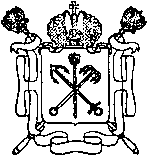 Санкт-Петербургскоегосударственное унитарное предприятиепассажирского автомобильного транспорта(СПб ГУП «Пассажиравтотранс»)ПРОТОКОЛ 27.05.2019					                                                                    № 6Совещание началось в 11.00 (Полюстровский пр., д.39)Совещание вел: председатель постоянно действующей Комиссии по противодействию коррупции на Предприятии  И.Г. ЧекулаевПовестка дня:1. Об итогах работы в 1 квартале 2019 годаВыступил: 	Председатель постоянно действующей Комиссии по противодействию коррупции на Предприятии  И.Г. Чекулаев	21.05.2019 принято участие в заседании Комиссии по противодействию коррупции в Комитете по транспорту, в ходе которого рассматривались вопросы антикоррупционной политики и подведены итоги работы в 1 квартале 2019.Решили:1.  Внести изменения в раздел 1. «Организационные мероприятия» планов работы Предприятия по противодействию коррупции на 2018-2022 годы, дополнив пунктом 1.8. «Проведение заседаний комиссии по противодействию коррупции» со сроком исполнения «ежеквартально»Срок: 31.05.2019Ответственный: Соколова О.И.2.  Повторно ознакомить ответственных сотрудников кадровых подразделений Предприятия с постановлением Правительства Российской Федерации от 21.01.2015 № 29 «Об утверждении правил сообщения работодателя о заключении трудового или гражданско-правового договора на выполнение работ (оказание услуг) с гражданином, замещавшим должности государственной или муниципальной службы, перечень которых устанавливается нормативными правовыми актами Российской Федерации».Срок: 01.07.2019Ответственный: Михайлов Д.В.3. Принять к сведению рекомендации Комитета по труду и занятости населения Санкт-Петербурга в части выявления фиктивной занятости при проведении мероприятий по ведомственному контролю за соблюдением трудового законодательства.4. Принять к сведению механизм раскрытия фактов фиктивного трудоустройства в практике органов МВД.Совещание закончилось в 11.35.Председатель постоянно действующейКомиссии по противодействию коррупцииСПб ГУП «Пассажиравтотранс»                                                                                 И.Г. Чекулаев